23	 	                       SCHOOL NEWSLETTER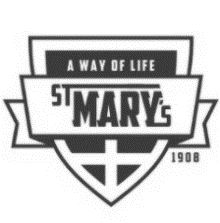                     St.  Mary’s Parish School        Week of March 8, 2021Q.   	Will there be childcare during Spring Break at St. Mary’s?A. As mentioned in our last Newsletter, in order to have childcare during Spring Break, we would need to have 7 students signed for each day. We have had only 4 who are committed. Therefore, there will be NO childcare during Spring Break.  Q. 	Will there be an OPEN HOUSE this year?A. Due to COVID restrictions, we are having tours of the school for prospective families after school hours. We will be giving information to those who would like to start in PS, PK or K as well as those who are hoping to transfer into one of our other grades.  Teachers will also take time to talk with prospective families. We are encouraging you, our families, to talk with your friends as they consider what they want for their child(ren) for school and to share with them your experiences of St. Mary’s. You are one of our school’s best cheerleaders. Please let me (Sr. Margaret) know if I can assist you in any way, or if there is anyone you think I should talk to---thank you! Q.	Is there really school on Friday, March 26?Definitely!  MSD has March 26 as non-school day. However, we will be in session on March 26th.Q.	What are the quarantine requirements for traveling during the Spring Break? A. Carol Moehrle has given the following information to us-----there are no quarantine requirements for those traveling in the United States. She still recommends that masks are worn. And as one returns, please monitor for any signs and symptoms for 10 days after returning home. However, if one travels outside the United States, quarantining is required upon returning.Q.         Has the application process for our new principal been posted?A.  Yes, it has. The whole process can be found on the Diocese of Boise website: https://www.catholicidaho.org/employment  The whole application is attached for you to pass on to persons you might recommend for the position.Q.         Are there any teaching positions available at St. Mary’s for the fall? A.  At this point, we are putting the advertisement stating we are accepting applications for fall 2021. This ad is attached too.		Q.	What are my responsibilities as a parent if my child has cold-like symptoms, running nose, sore throat, etc.?A.    Please keep your child home for at least 48 hours just to be on the safe side. If symptoms are still present, please do not bring your child back to school. Please consider having a COVID test conducted.    One can go to Chas and get tested without a doctor’s prescription. Please do not bring your child back into the school until you have contacted me, Sister Margaret. From an interview by Dr. Thomas W. McGovern:There are 3 W’s that, that if we follow, will enable us to maintain a life that enables us to have our cherished activities (though not all). These are small acts that will pay great dividends for us. What are these 3 W’s?Wear a mask    	Wash your hands		Watching our distancesAND there are 3 C’s that hold the highest risk factors which we must avoid. What are these 3 C’s?Closed spaces		Crowded places		Close contact settings. 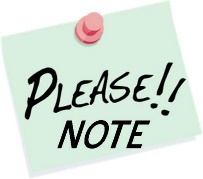 The second graders at St. Mary's School would like to thank everyone for supporting our bake sale for Heifer International by buying items and donating.  We more than met our goal for a Flock of Hope.  Second graders will be counting the total amount on Monday and we will let you know the results.  Blessings and thank you again.Thank you to the 25 persons who came to the Stations of the Cross last Friday. We truly appreciate those who participated.Congratulations to Ruby Claire Johnson-Leung who qualified for the State MathCounts competition!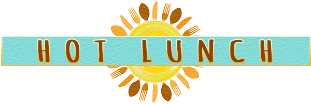 Dates to note for this coming week along with Hot Lunch   Monday, March 8:   Sausage, Egg and Biscuit Casserole + diced potatoes + veggie tray + bananasTuesday, March 9:   Ham and noodles + salad + halos           School Board meets via ZOOM at 6:00 p.m.Wed.    March 10:    Hot dogs + chips + veggie tray + applesThurs.  March 11:     Chicken salad + potato chips + green salad + pickles + orangesFriday, March 12:     Tuna Noodle Casserole + green salad/tomatoes + melon    Mass at 9:00 a.m. in the gym; Grades 5/6---be sure ALL students are dressed     in their uniforms since we will be taking CLASS and WHOLE SCHOOL pictures after Mass.	Other items to note:Mrs. Quesnell knows a young woman who needs to rent a room this June through August 1st. She will be involved in a master’s program. All she really needs is a room with a bed. She is great with children, loves animals. For more information, contact Mrs. Quesnell at her email: grade2@stmarysmoscow.com  Thank you.One of our families is searching for a home. Does anyone know about a two bedroom (minimum) that will sell for about $225,000 (or less)?Weekend at March 13-14 at Mass, the Sacrament of Reconciliation will be administered to all who are present.Weekend at March 20-21 at Mass, the Sacrament of Anointing will be administered to all who are present. Would you want an upright or studio piano for your home? Call Mark Kimsey, Jr. at 208-874-7833.He is moving and is giving both of these away for any family who’d like to have it.                       IGNITING faith, knowledge, creativity and service